                                        8 Марта – первый праздник весны8 марта — это праздник весны, первых теплых солнечных лучей, Поздравить 8 марта всех близких и родных женщин — главная традиция данного праздника , а так же преподнести первый весенний букет .  В преддверии 8 марта социальные работники МБУ «ЦСО» Тарасовского района  поздравили  женщин  с замечательным весенним праздником. Всем пожелали здоровья, душевной теплоты, радости и конечно же долголетия.Всех социальных работников поблагодарили за внимание и подарки, а также за то, что подарили старшему поколению частичку своего душевного тепла и весеннего настроения.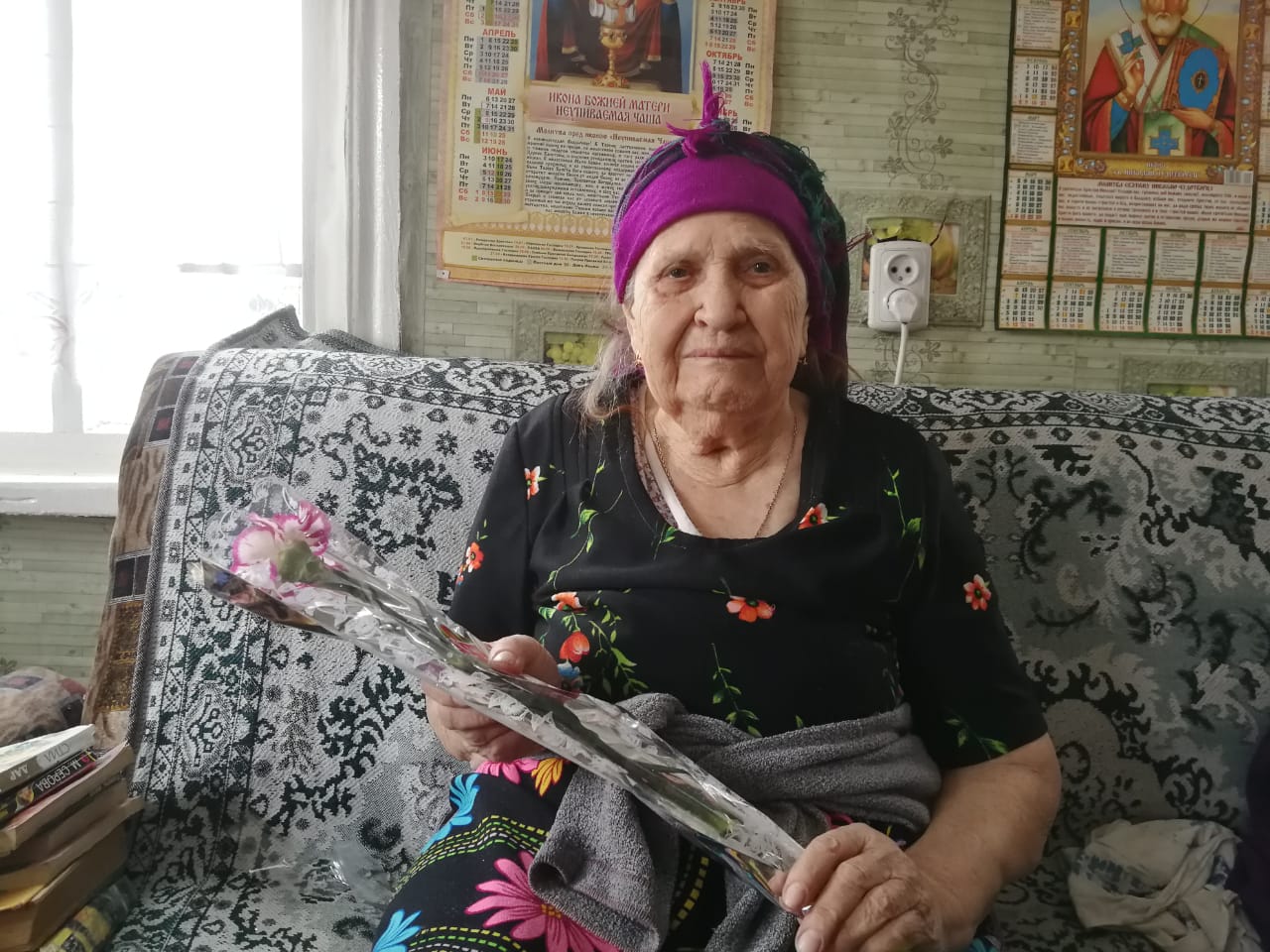 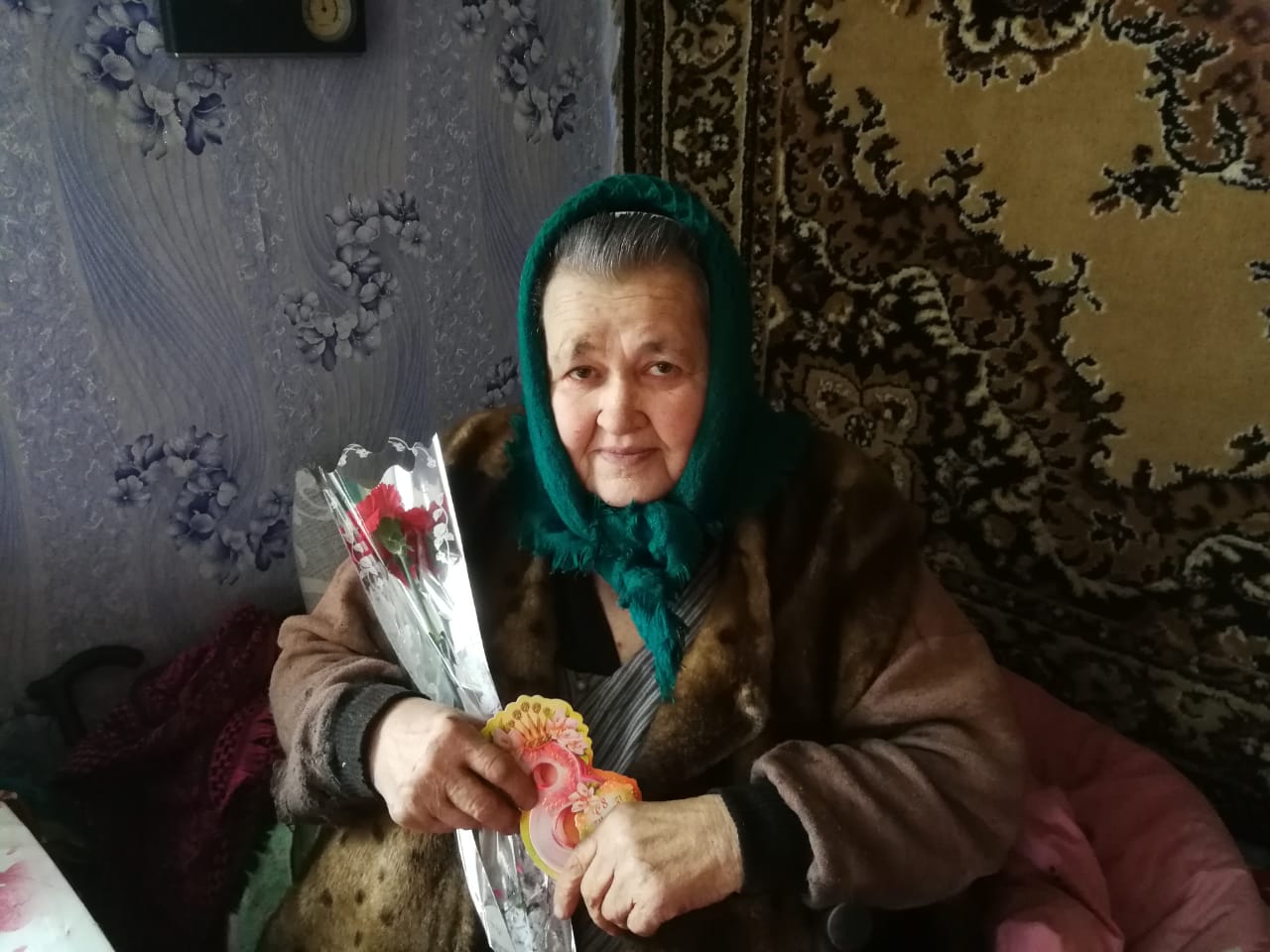 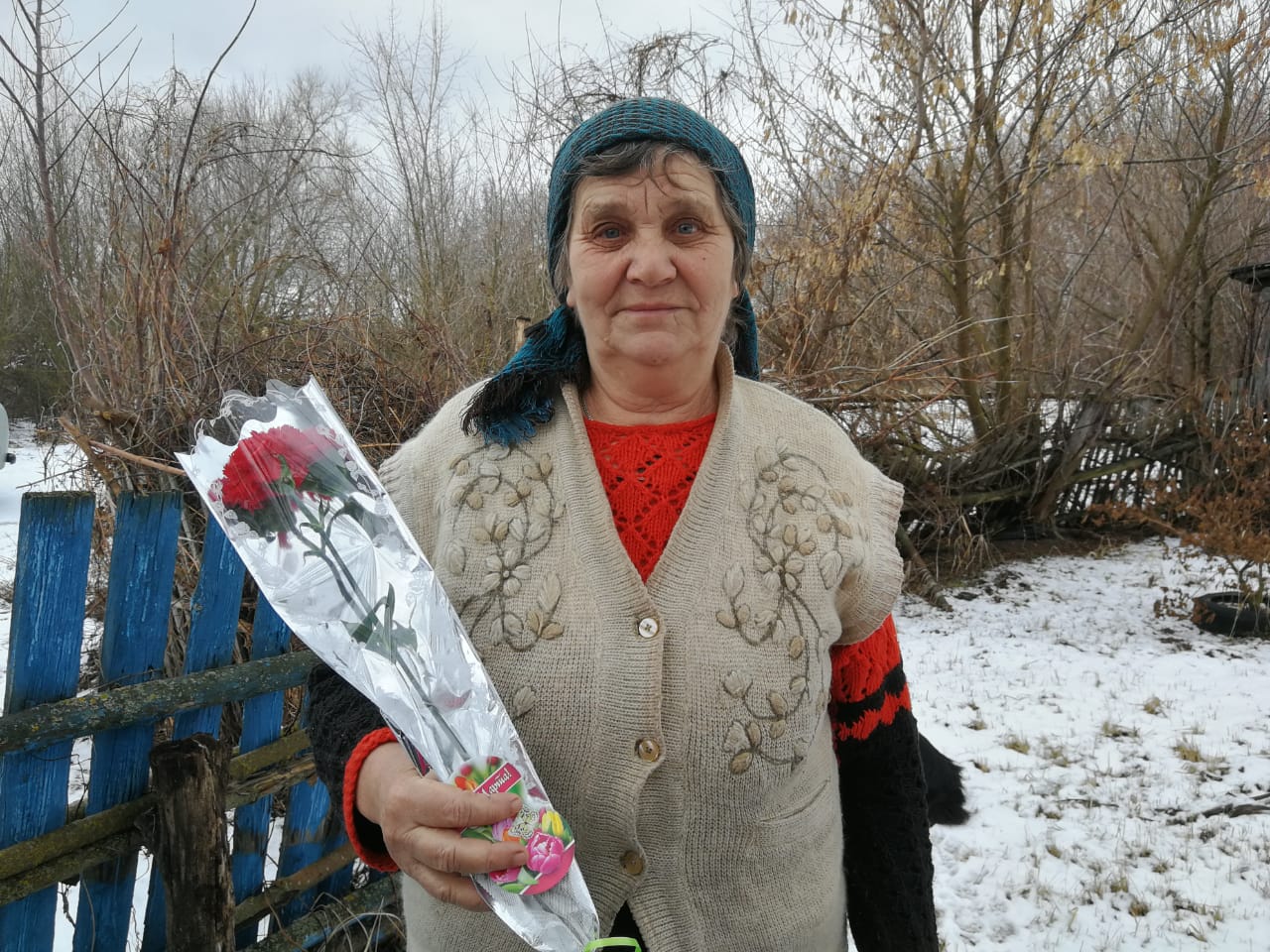 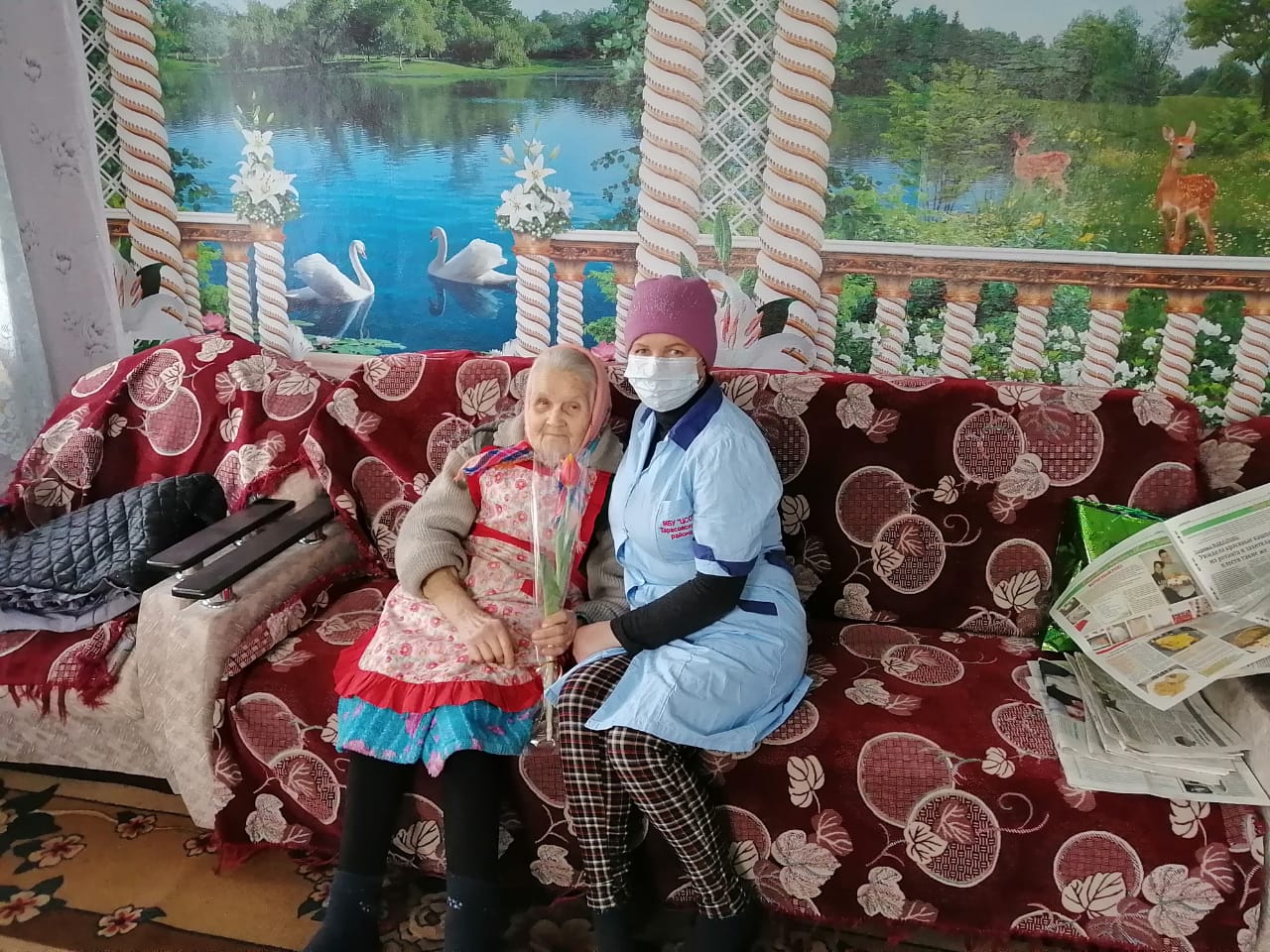 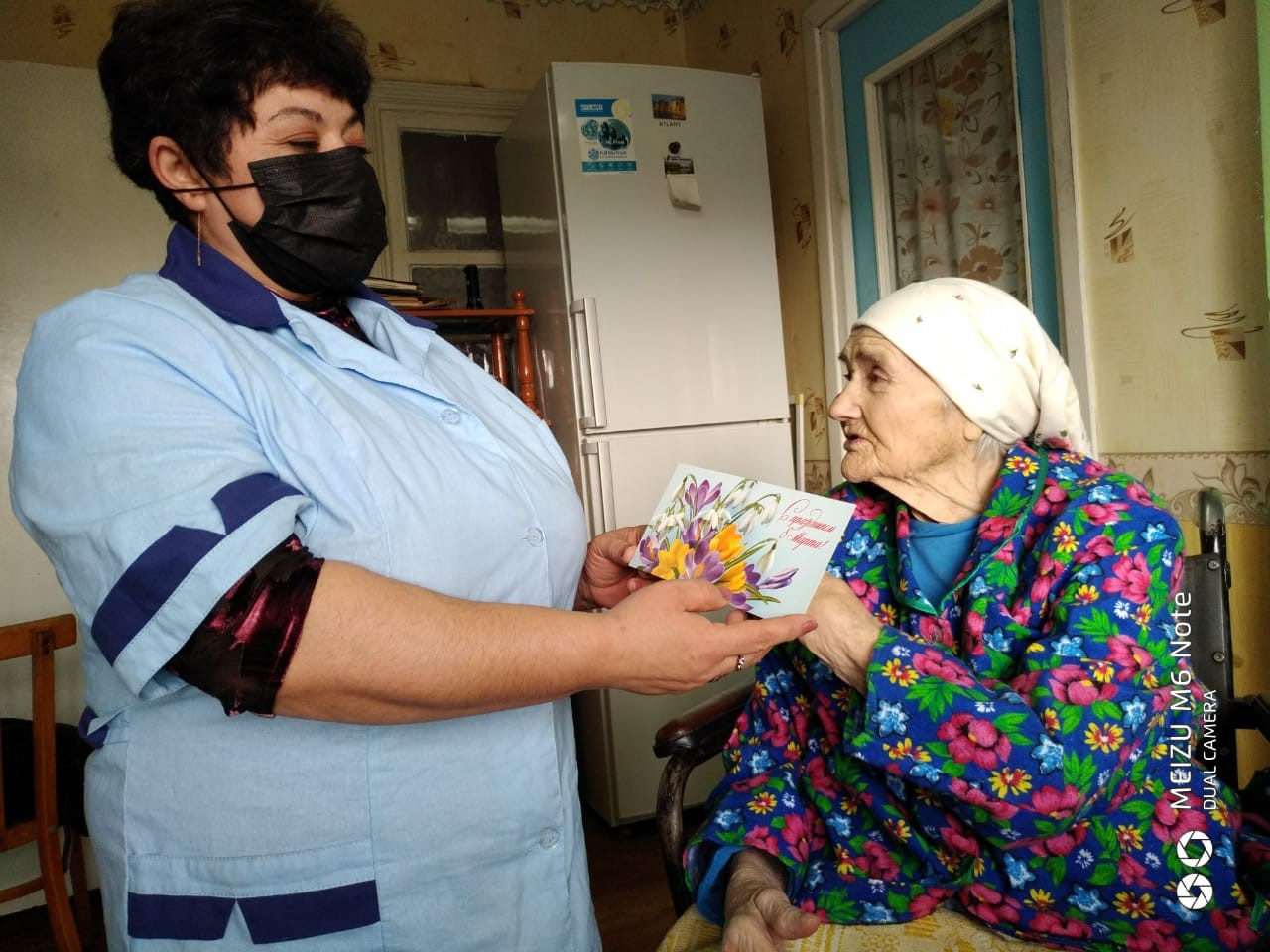 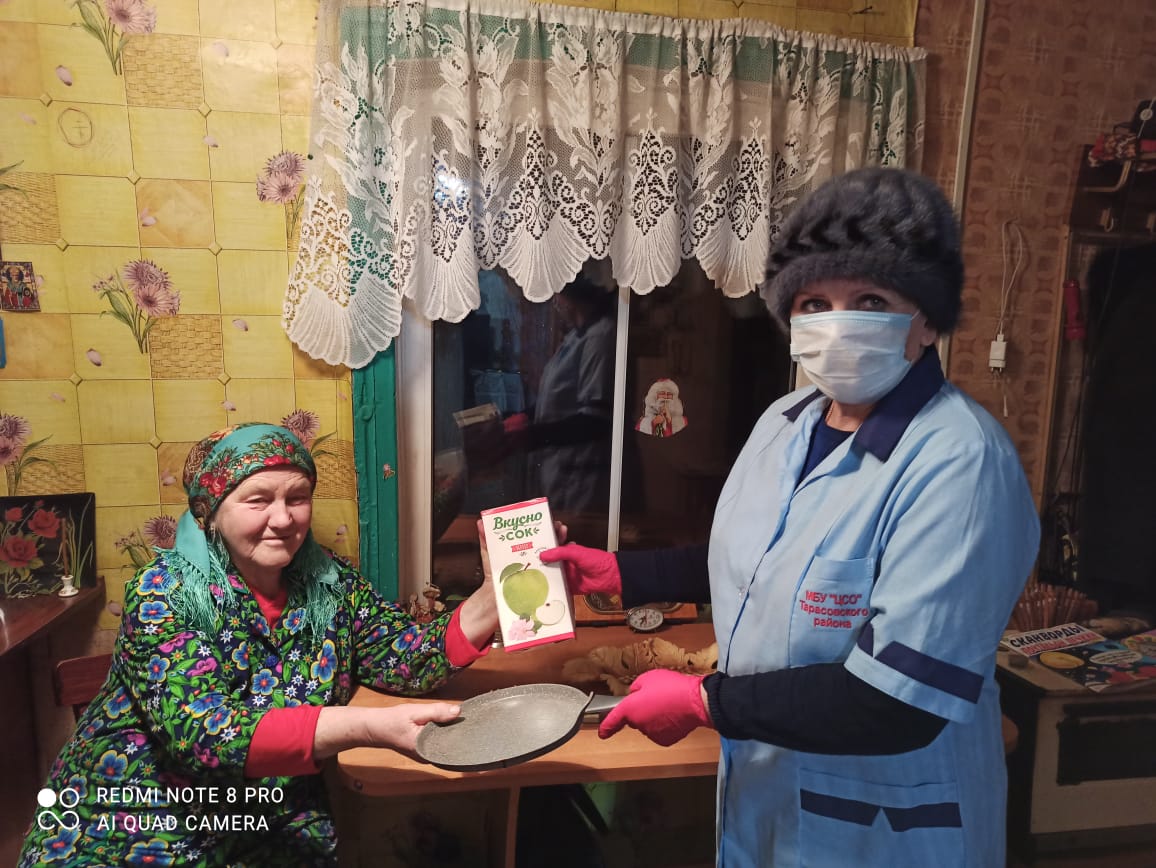 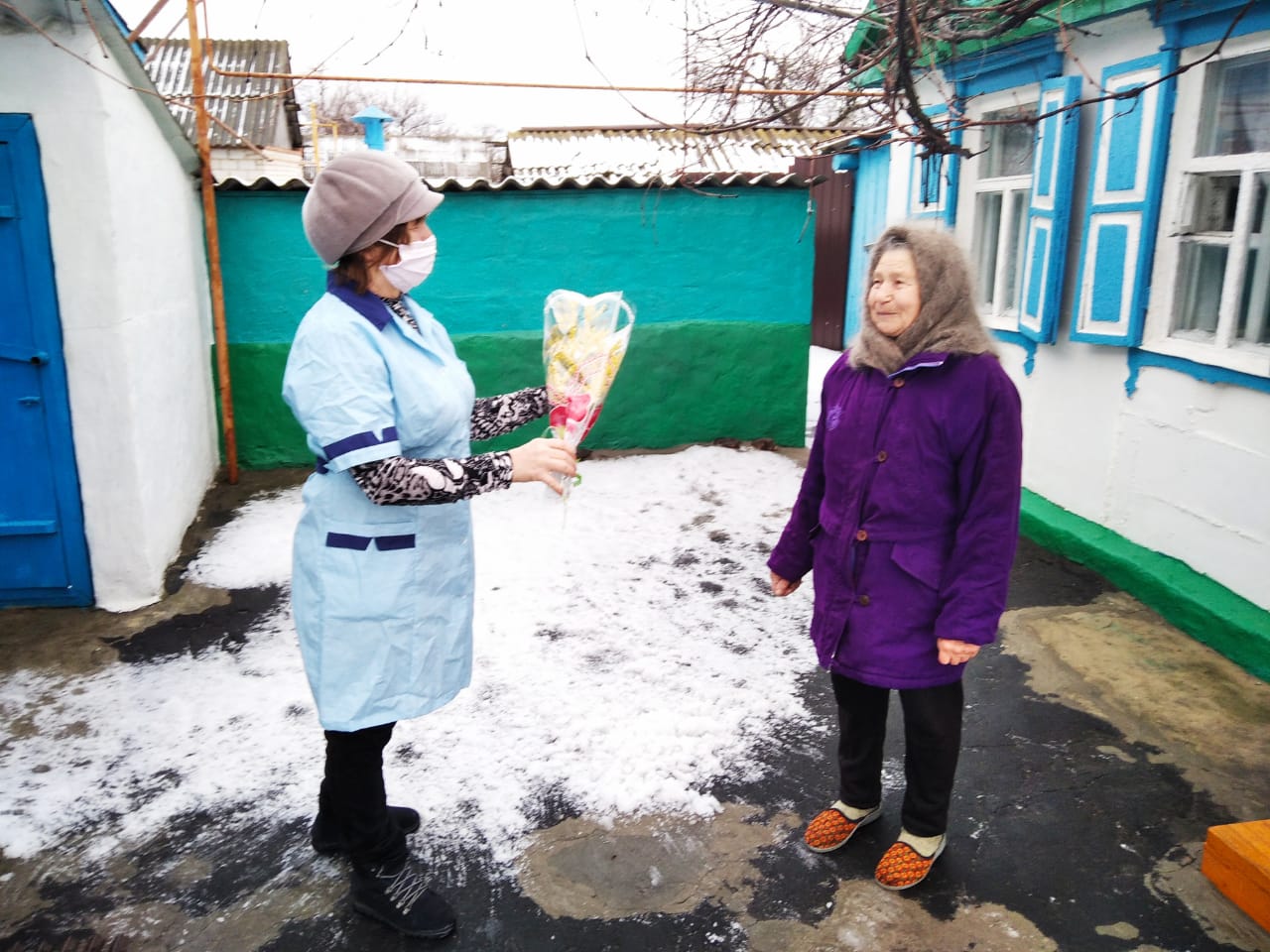 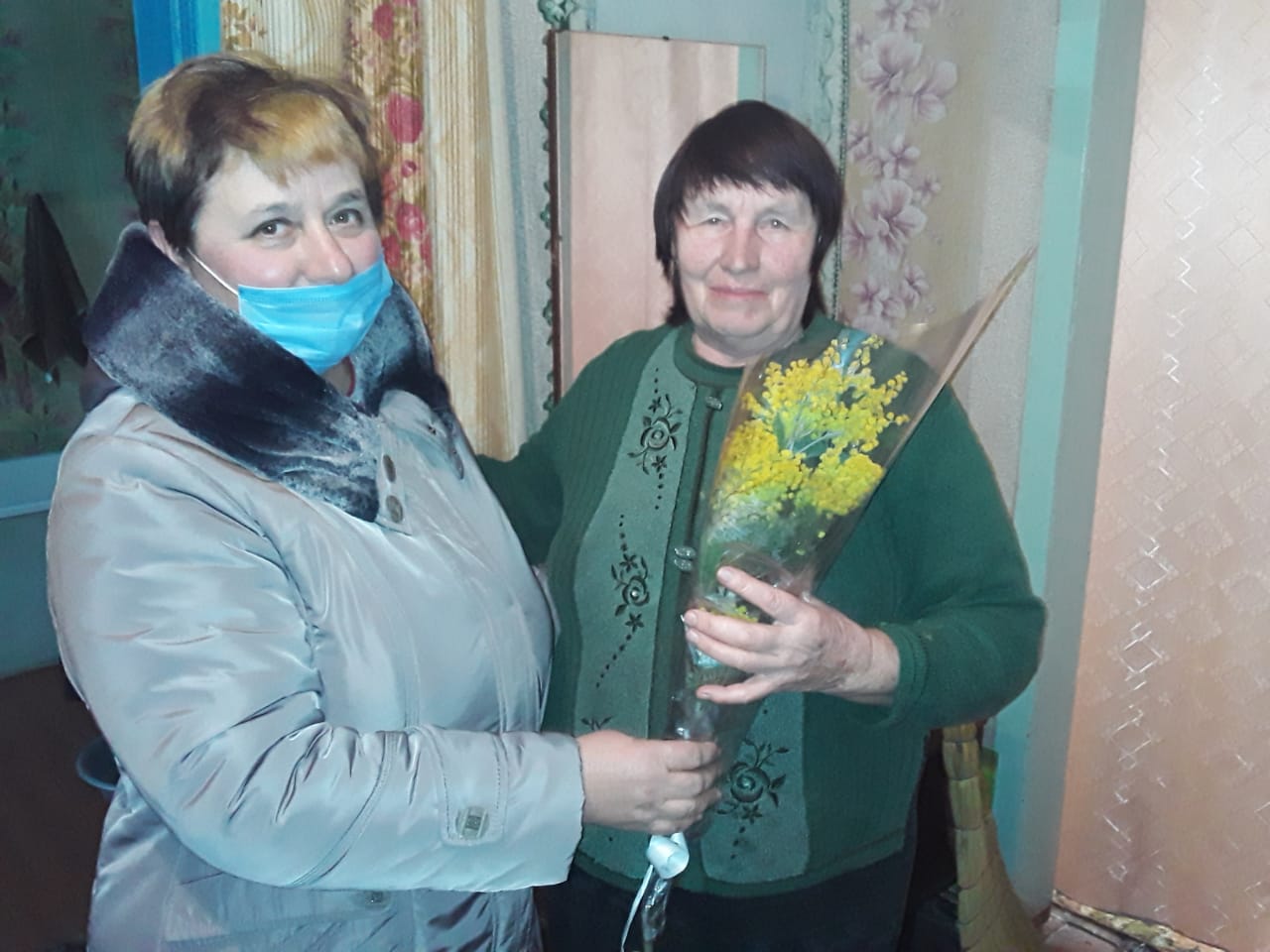 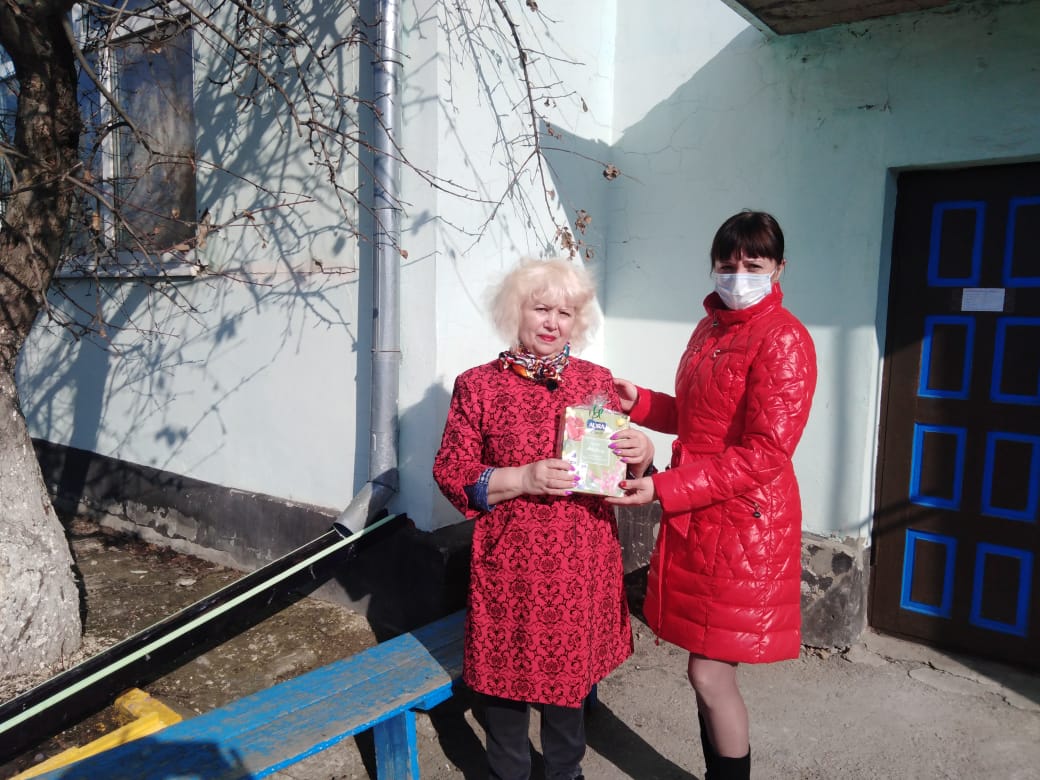 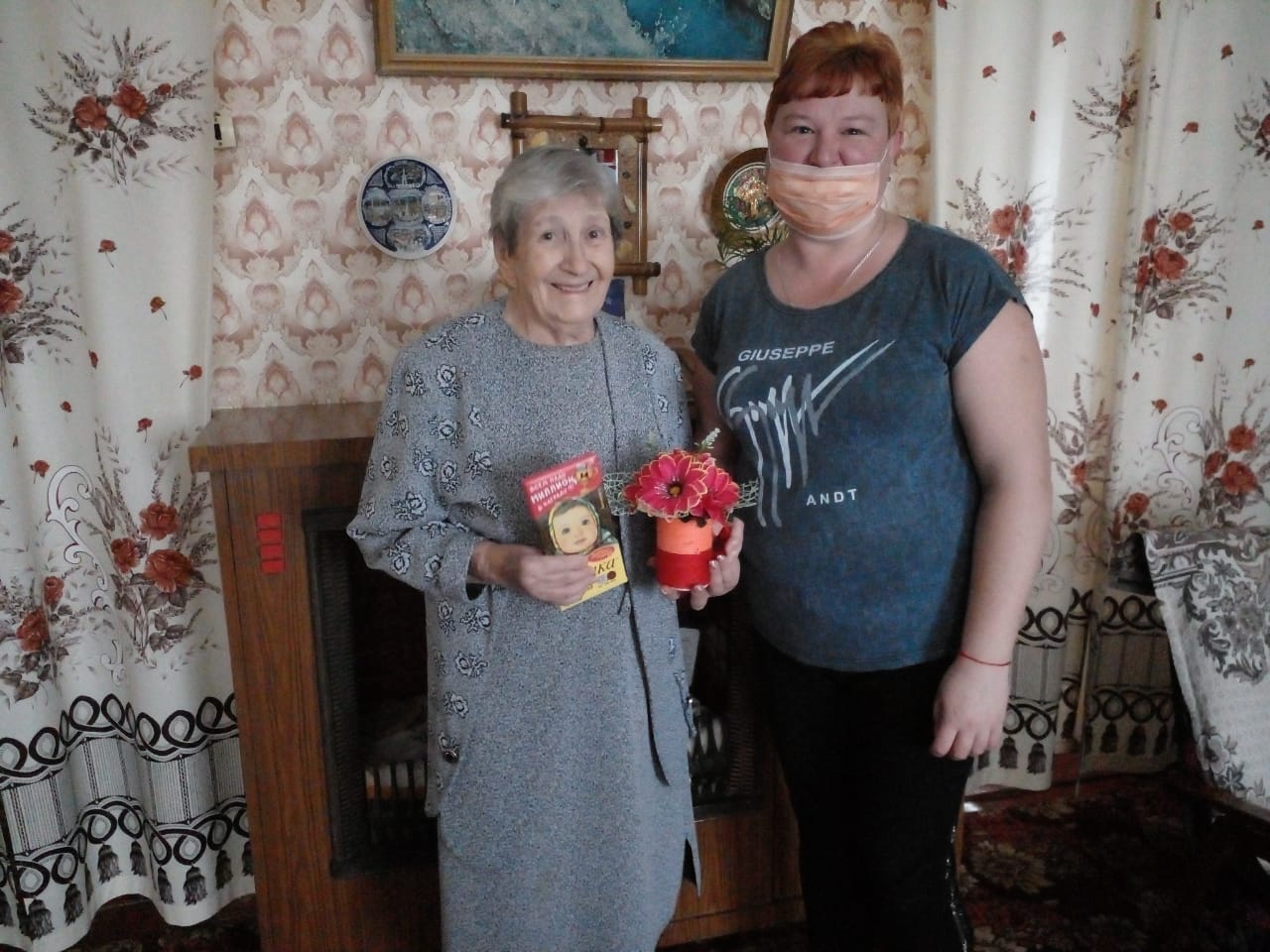 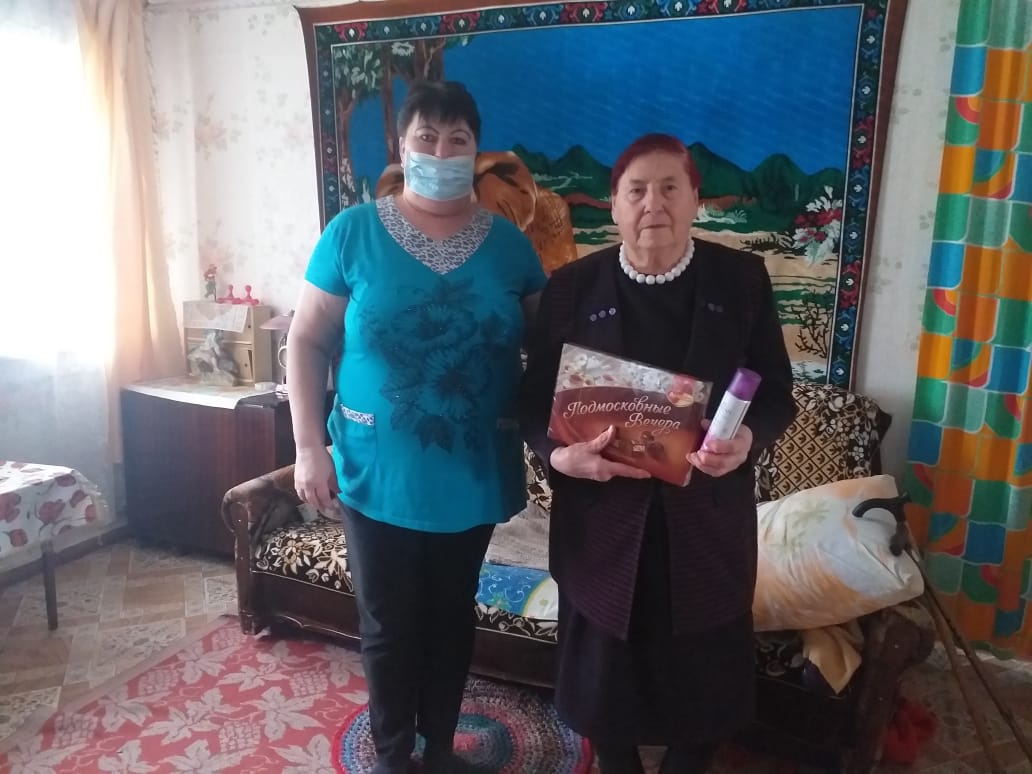 